Admissions Application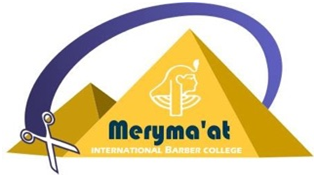 Meryma’at Barber College12827 Lorain Rd. Cleveland, OH 44111Tel: (216) 202-1144    Fax: (216) 202-1044www.merymaatbarbercollege.comFull Name: __________________________           Email Address: ________________________Address: ____________________________                          City: ___________________________State: ____________________        Zip Code: ____________________Phone Number: ____________________Date of Birth: ____________________ Gender: _____ Marital Status: ____________________How did you hear about Meryma’at Barber College? __________________________________Why did you choose Meryma’at Barber College?  ________________________________________________________________________________________________________________________________________________________________________________________________What Course are you applying for? (Check one)__ 1800 Hour Barber Course	                     __ 1,000 Hour Crossover Course__ 500 Hour Barber Instructor Course       __ Stimulant Barber CourseDo you have any haircutting experience?  Yes or No (Circle one) If yes, how long? __________Are you interested in full or part time? ____________________How do you plan to utilize a professional barber license? ____________________What are your hobbies? ________________________________________________________Have you ever been convicted of a felony? Yes or No (Circle one) If yes, explain: ________________________________________________________________________________________________________________________________________________________________________________________________________________________Have you ever attended another barber college? Yes or No (Circle one)If yes,  where? ____________________Any other professional licenses? ___________________________________________________Are you currently employed? Yes or No (Circle one)If yes, where? How often? ________________________________________Will your employer accommodate your education? Yes or No (Circle one)CertificationI certify that all information in this application and any supplements or supporting documents is true and/or original. This information has been submitted honestly and that this document and any addendum are the property of Meryma’at Barber College and will be returned to me at my request. I understand that I may be subject to a range of possible disciplinary actions, including admission denial, expulsion, should the information I have certified be false.I acknowledge that I have reviewed the application instructions. I understand that all offers of admission are contingent upon receipt of all required documentation by Meryma’at Barber College as well as Ohio State Cosmetology and Barber Board.Name: ____________________  		Date: ____________________Signature: ____________________